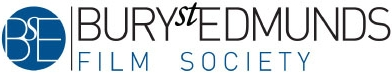 APPLICATION TO JOIN SOCIETY AS A FULL OR YOUTH MEMBER - PLEASE COMPLETEThe subscription for the 2018 -2019 season is £40 for a full year membership for those over 21, with a 10% early bird discount for payments by 1st November. £4 per film for mid-year joiners; £22 per year for members aged 16-21 with pro rata for mid-year joiners; drop in rate of £6 per film. A pro rata rate is available for those joining after the start of the season. Please ask the Secretary for details.Please return to: Hilary Wallis, Secretary						Bury St Edmunds Film SocietyAnselm Lodge66 Nowton RoadBURY ST EDMUNDSSUFFOLK IP33 2BUPhone 01284 706 925Life President:  John GarbuttChair: Jonathan Wilson Treasurer:  Ian Wallis Secretary: Hilary WallisDATE OF APPLICATIONNAMEADDRESSPOSTCODETELEPHONEEMAIL ADDRESS    (we normally contact all members via email)SignatureFor office use onlyFor office use onlyForm of paymentPayment received